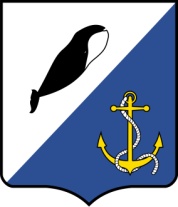 АДМИНИСТРАЦИЯ ПРОВИДЕНСКОГО ГОРОДСКОГО ОКРУГАПОСТАНОВЛЕНИЕВ соответствии с Федеральными законами от 21 декабря 1994 года №69-ФЗ «О пожарной безопасности», от 06 октября 2003 года №131-ФЗ «Об общих принципах организации местного самоуправления в Российской Федерации», в целях обеспечения первичных мер пожарной безопасности в границах Провиденского городского округа, руководствуясь Уставом Провиденского городского округа, Администрация Провиденского городского округаПОСТАНОВЛЯЕТ:1. Определить следующие формы содействия органам государственной власти Чукотского автономного округа в информировании населения о мерах пожарной безопасности:1.1. Размещение информации на официальном сайте Провиденского городского округа.1.2. Организация и проведение собраний населения.1.3. Распространение памяток, листовок и буклетов, в том числе метолом поквартирного (подворового) обхода и размещения их в местах скопления граждан.2. Установить, что содействие органам государственной власти Чукотского автономного округа в информировании населения о мерах пожарной безопасности в Провиденском городском округе осуществляется при направлении такими органами обращений и предоставлении необходимых информационных материалов.3. Определить ответственными за содействие органам государственной власти Чукотского автономного округа в информировании населения о мерах пожарной безопасности 3.1. в пгт. Провидения – отдел военно-мобилизационной работы, гражданской обороны и чрезвычайных ситуаций Администрации Провиденского городского округа (Романенко А.А.).3.2. в сельских населенных пунктах Провиденского городского округа – уполномоченных главы Администрации Провиденского городского округа в соответствующих сельских населенных пунктах округа.2. Обнародовать настоящее постановление в информационно-телекоммуникационной сети Интернет на официальном сайте Провиденского городского округа.3. Настоящее постановление вступает в силу со дня обнародования.4. Контроль за исполнением настоящего постановления оставляю за собой.Глава администрации                                                                 С.А. Шестопаловот 25 декабря 2020 г.№ 401пгт. ПровиденияОб оказании содействия органам государственной власти Чукотского автономного округа в информировании населения о мерах пожарной безопасности в Провиденском городском округеПодготовил:А.А. РоманенкоСогласовано:Е.А. КрасиковаРазослано: дело; отдел ВМР ГОиЧСРазослано: дело; отдел ВМР ГОиЧС